　みえリーディング産業展２０１６お弁当（全てお茶付）予約注文一覧　みえリーディング産業展2016では、障がい者の就労支援等を目的に、「障がい者就労支援コーナー」を設置し、障がいのある方たちが作ったお弁当を販売いたします。この売り上げは、利用者の方の工賃に反映されます。　※共同受注窓口みえＨＰの「お知らせ」にカラーの写真を載せていますので、ぜひご覧ください。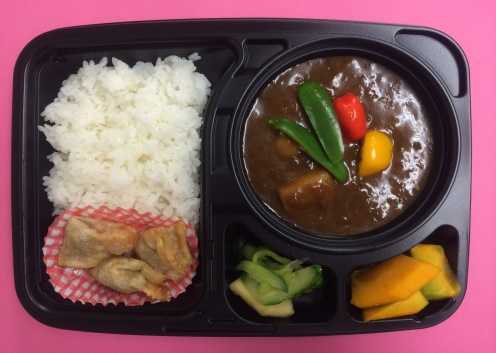 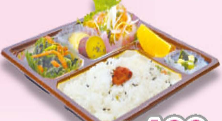 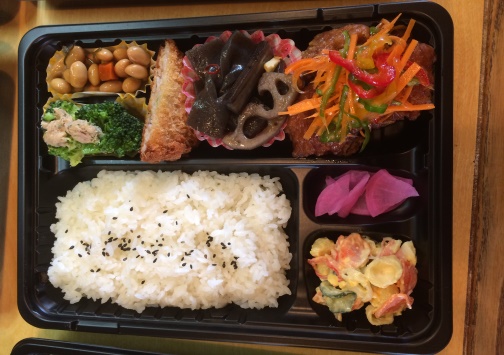 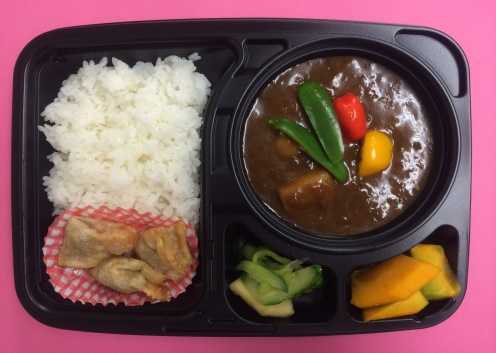 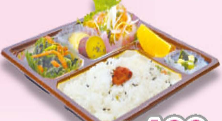 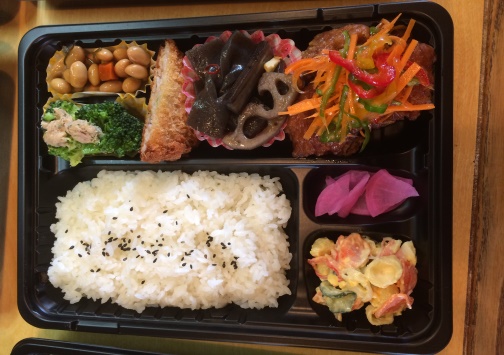 当日は、餃子・菓子類の販売もございます！◇お弁当を受け取っていただくまでの流れ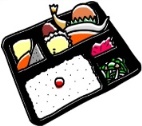 １．お弁当は別紙の　◇お弁当予約注文書◇　にて事前に予約が必要です。事前予約により、当日会場の障がい者就労支援コーナーの「会計」という看板のブースで、お会計を済ませて下さい。　　引換券（会計済み注文票）をお渡しします。　　　※この時、注文票をお持ちください。２．引換券を持って「会計」看板すぐ横（会計看板を前にして右）　　　にて、お弁当販売。　　　　　（上に看板がありますので、各事業所に、引換券を見せ、お　　　弁当をもらってください。）